梅雨入り！新年度がスタートして、早２ヶ月が経過しました。５月２０日（月）には、平成２５年度のＰＴＡ総会が開催され、本年度の活動が本格的にスタートしました。最初に、皆様方の献身的な活動に対して、心からお礼申し上げます。本当にありがとうございます。さて、以下にPTA総会での学校長のあいさつの内容を紹介します。　学校は、子どもたちがよく学び、よく遊び、心身ともに健やかに育つことができる「真の学舎」でなければなりません。学級崩壊やいじめ・校内暴力等の発生を防ぎ、子どもが安心して学べる学校になるよう、次の３つを中心に取り組みたいと考えています。①学習指導の充実　子どもが学校の中で一番長く時間を過ごすのは、各教科の授業です。子どもにとって、その授業が、「学ぶことの楽しさ」や「わかる喜び」が体験でき、とても楽しく次の時間が待ち遠しくなるような授業になるよう、工夫・改善に努めてまいります。　そして、どの子どもにとっても、そこに居ることが楽しく喜びが感じられるような、心が通い合う学級づくりを目指してまいります。②生活指導の充実　学校の秩序を維持する為には、他人に迷惑を掛ける行為や他の人の教育を受ける権利を侵害するような行為に対しては、毅然とした対応をしなければなりません。しかし、頭ごなしに叱るような高圧的な指導だけではなく、教師がカウンセリングマインドを身に付け、一人一人の子どもを大切にして、子どもの内面に迫る指導を心掛けることがとても重要だと考えます。　どの子も「親や教師に認められたい」・「良い成績をとりたい」・「友達と仲良く楽しい学校生活を送りたい」等の肯定的な要素と、「親や教師に反抗してみたい」・「授業がしんどい・さぼりたい」・「わがままを出したい」等の否定的な要素の両方を持っていますが、問題行動の多い子どもは、肯定的な要素が弱く否定的な要素が強くなっています。その様な子どもに対して、否定的な要素のみを指摘し批判するのではなく、個々の子どもにしっかりと寄り添いながら、よく語りかけて肯定的な要素を励まし、「小さな成功体験の積み重ね」を大切にして、子どもの頑張りを認め・評価していくことで、一人一人の子どもの「自尊感情」の育成を目指す生活指導を充実させたいと考えています。③家庭・地域との連携強化　　子どもは、家族の愛情に包まれた日常生活の中で豊かな心を育み、地域での様々な体験や人々との交流を通して、社会性を身に付けていきます。　このように「子どもの健やかな成長」は、学校の教育活動だけでは完結出来ません。学校と家庭・地域がしっかりと連携し、それぞれの役割をしっかりと果たしていくことがとても大切です。　そして、その連携の要になるのが、このＰＴＡ活動だと思います。　冒頭に申し上げました通り、ＰＴＡ活動は皆様方の善意で成り立っている、まさにボランティア活動です。　これから一年間、本当にお世話になりますが、子どもたちのためにどうか宜しくお願い致します。《６月行事予定》　生活目標「雨の日の安全な過ごし方を考えよう 」＜７月の予定＞　全校朝会 １日（月）、個人懇談 ８日（月）～１２（金）、給食最終日 １６日（火）６年ＰＴＣ活動 １７日（水）、大掃除 １８日（木）、１学期終業式 １９日（金）＜お知らせ＞ほぼ毎日、子どもたちの活動の様子をホームページで紹介しています。インターネットで、けやき坂小学校と検索していただくとご覧になれます。修学旅行の様子も随時アップしていく予定ですので、ぜひご活用ください。兵庫県　川西市立　けやき坂小学校　ホームページ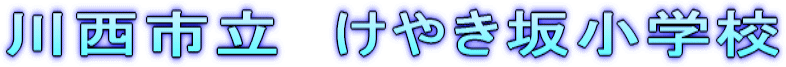 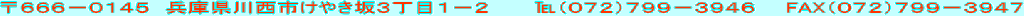 保護者の皆様　　　　　　　　　　　     　　　　　　　　平成２５年５月３０日　 学校だより　けやき坂川西市立けやき坂小学校校 長　斎 木　久 雄日曜行事予定日曜行事予定１土16日２日17月水泳指導（～７/１２）３月全校朝会18火３年環境体験学習４火ヤゴ採り19水５水クラブ活動20木６木１年PTC活動21金７金修学旅行①22土８土修学旅行②23日９日24月自然学校①（淡路青少年交流の家）10月６年代休、給食試食会25火自然学校②11火26水自然学校③12水児童下校１３：３０27木自然学校④13木３年PTC活動、１・２年水遊び28金自然学校⑤、４年PTC活動14金１・２年水遊び29土15土30日